UMAIRContact InformationContact InformationContact InformationContact InformationContact Information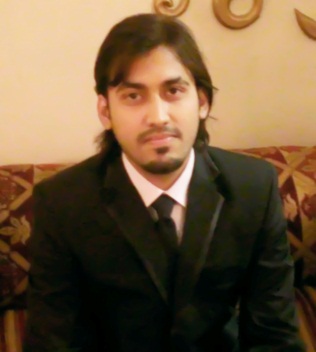 UMAIRUMAIR.331575@2freemail.com 	UMAIR.331575@2freemail.com 	UMAIR.331575@2freemail.com 	UMAIR.331575@2freemail.com 	UMAIR.331575@2freemail.com 	Academic Qualification ▼Academic Qualification ▼Academic Qualification ▼Academic Qualification ▼Academic Qualification ▼Academic Qualification ▼Academic Qualification ▼EXAMINATIONEXAMINATIONEXAMINATIONSPECIALIZATIONYEARBOARD / UNIVERSITYBOARD / UNIVERSITYMasters Masters Masters Commerce2014-2016Federal Urdu UniversityFederal Urdu UniversityBachelorBachelorBachelorCommerce2008-2010University of KarachiUniversity of KarachiIntermediate Intermediate Intermediate Commerce2005-2006Board of Intermediate EducationBoard of Intermediate EducationMatriculation Matriculation Matriculation Computer Science2004Board of Secondary EducationBoard of Secondary EducationWork Experience ▼Work Experience ▼Work Experience ▼Work Experience ▼Work Experience ▼Work Experience ▼Work Experience ▼Digit EMBNovember 2015 to September 2016Digit EMBNovember 2015 to September 2016Digit EMBNovember 2015 to September 2016Digit EMBNovember 2015 to September 2016Digit EMBNovember 2015 to September 2016Digit EMBNovember 2015 to September 2016Digit EMBNovember 2015 to September 2016Senior HR Executive(Human Resource Department)Senior HR Executive(Human Resource Department)ResponsibilitiesRecruitment process, Application screening, conducting initial interviews and Reference checks.Responsible for maintaining department-wise CV Database. Evaluate and retrieve data whenever there is a job requisition / job opening for any department.Maintain HR database and filing system, with proper files maintained of each staff memberMaintain personnel records properly such as contracts, leave records, timesheets, and salary slips etc. Prepare full and final of  Ex-EmployeesCompose & Implement company policies..Conduct orientation program to new employees.Payroll ManagementPerform a wide variety of record keeping and payroll processing activities.Calculating and record payroll deductionsProcess New hires, status changes, transfers, terminations in ExcelAttendance ManagementPreparation of Employee monthly attendance  through Zkteco (Monitoring the Attendance, leave records, late coming etcPerformance Appraisal Receive quarterly performance feedback form from HoDs.Record quarterly performance data on excel.Human resource information System Update active and newly inducted employees record on google docsBy weekly maintain duty roster of employees.Maintain record of separated employees on HRIS.  AchievementsReceived twice time appreciation by Sr. Manager for bulk hiring in call center. Formulating and Establishing new policies & departmental wise SOPs  in the organization. Design organizational hierarchyResponsibilitiesRecruitment process, Application screening, conducting initial interviews and Reference checks.Responsible for maintaining department-wise CV Database. Evaluate and retrieve data whenever there is a job requisition / job opening for any department.Maintain HR database and filing system, with proper files maintained of each staff memberMaintain personnel records properly such as contracts, leave records, timesheets, and salary slips etc. Prepare full and final of  Ex-EmployeesCompose & Implement company policies..Conduct orientation program to new employees.Payroll ManagementPerform a wide variety of record keeping and payroll processing activities.Calculating and record payroll deductionsProcess New hires, status changes, transfers, terminations in ExcelAttendance ManagementPreparation of Employee monthly attendance  through Zkteco (Monitoring the Attendance, leave records, late coming etcPerformance Appraisal Receive quarterly performance feedback form from HoDs.Record quarterly performance data on excel.Human resource information System Update active and newly inducted employees record on google docsBy weekly maintain duty roster of employees.Maintain record of separated employees on HRIS.  AchievementsReceived twice time appreciation by Sr. Manager for bulk hiring in call center. Formulating and Establishing new policies & departmental wise SOPs  in the organization. Design organizational hierarchyResponsibilitiesRecruitment process, Application screening, conducting initial interviews and Reference checks.Responsible for maintaining department-wise CV Database. Evaluate and retrieve data whenever there is a job requisition / job opening for any department.Maintain HR database and filing system, with proper files maintained of each staff memberMaintain personnel records properly such as contracts, leave records, timesheets, and salary slips etc. Prepare full and final of  Ex-EmployeesCompose & Implement company policies..Conduct orientation program to new employees.Payroll ManagementPerform a wide variety of record keeping and payroll processing activities.Calculating and record payroll deductionsProcess New hires, status changes, transfers, terminations in ExcelAttendance ManagementPreparation of Employee monthly attendance  through Zkteco (Monitoring the Attendance, leave records, late coming etcPerformance Appraisal Receive quarterly performance feedback form from HoDs.Record quarterly performance data on excel.Human resource information System Update active and newly inducted employees record on google docsBy weekly maintain duty roster of employees.Maintain record of separated employees on HRIS.  AchievementsReceived twice time appreciation by Sr. Manager for bulk hiring in call center. Formulating and Establishing new policies & departmental wise SOPs  in the organization. Design organizational hierarchyResponsibilitiesRecruitment process, Application screening, conducting initial interviews and Reference checks.Responsible for maintaining department-wise CV Database. Evaluate and retrieve data whenever there is a job requisition / job opening for any department.Maintain HR database and filing system, with proper files maintained of each staff memberMaintain personnel records properly such as contracts, leave records, timesheets, and salary slips etc. Prepare full and final of  Ex-EmployeesCompose & Implement company policies..Conduct orientation program to new employees.Payroll ManagementPerform a wide variety of record keeping and payroll processing activities.Calculating and record payroll deductionsProcess New hires, status changes, transfers, terminations in ExcelAttendance ManagementPreparation of Employee monthly attendance  through Zkteco (Monitoring the Attendance, leave records, late coming etcPerformance Appraisal Receive quarterly performance feedback form from HoDs.Record quarterly performance data on excel.Human resource information System Update active and newly inducted employees record on google docsBy weekly maintain duty roster of employees.Maintain record of separated employees on HRIS.  AchievementsReceived twice time appreciation by Sr. Manager for bulk hiring in call center. Formulating and Establishing new policies & departmental wise SOPs  in the organization. Design organizational hierarchyResponsibilitiesRecruitment process, Application screening, conducting initial interviews and Reference checks.Responsible for maintaining department-wise CV Database. Evaluate and retrieve data whenever there is a job requisition / job opening for any department.Maintain HR database and filing system, with proper files maintained of each staff memberMaintain personnel records properly such as contracts, leave records, timesheets, and salary slips etc. Prepare full and final of  Ex-EmployeesCompose & Implement company policies..Conduct orientation program to new employees.Payroll ManagementPerform a wide variety of record keeping and payroll processing activities.Calculating and record payroll deductionsProcess New hires, status changes, transfers, terminations in ExcelAttendance ManagementPreparation of Employee monthly attendance  through Zkteco (Monitoring the Attendance, leave records, late coming etcPerformance Appraisal Receive quarterly performance feedback form from HoDs.Record quarterly performance data on excel.Human resource information System Update active and newly inducted employees record on google docsBy weekly maintain duty roster of employees.Maintain record of separated employees on HRIS.  AchievementsReceived twice time appreciation by Sr. Manager for bulk hiring in call center. Formulating and Establishing new policies & departmental wise SOPs  in the organization. Design organizational hierarchyHamdard Institute of Engineering & SciencesFebruary 2015 to October 2015Hamdard Institute of Engineering & SciencesFebruary 2015 to October 2015Hamdard Institute of Engineering & SciencesFebruary 2015 to October 2015Hamdard Institute of Engineering & SciencesFebruary 2015 to October 2015Personal Assistant to Deputy Director(Post-Graduate Studies)ResponsibilitiesOrganizing and servicing meetings (producing agendas and taking minutesTyping/word processing (reports / agendas / minutes, drafting of official letters)Prioritizing workloads, maintaining meeting calendar of   Dy Director.Answering telephone calls, arranging appointments, taking / conveying messages.Meeting and greeting visitors at all levels of seniority.Handing Dy Director’s email and correspondence.Liaison with staff, main campus, and relevant Organizations.Producing documents, briefing papers, reports, presentations and assistance in presentations. Administrative MattersProper record of office stationary and issuance of stationary on demand to employees. Maintain attendance, leave record, and submit report on daily basis. Scheduling of classes. Oversee work of employees in supporting roles, including assigning workload and monitoring employee performanceHuman Resource MattersPreparing and maintaining personal records of all the employees. Design job descriptions as per requirement. Look after recruitment process. Preparing and issuing various HR related letters. Receiving and filing regular incoming resumes in proper format. Developing and updating HR related forms. Assists in the process of yearly performance appraisals. AchievementI performed multi-tasking functions in Hamdard University – Post Graduate Studies. I used to receive certain deadlines for completion of various tasks under pressure. Liaising with Registrar Office, Director Office, Permanent and visiting faculty, Human Resource, Accounts & Finance, IT and Admission Cell.I was assigned a responsibility to check and balance Quality Enhancement matters in the capacity of QEC Coordinator.ResponsibilitiesOrganizing and servicing meetings (producing agendas and taking minutesTyping/word processing (reports / agendas / minutes, drafting of official letters)Prioritizing workloads, maintaining meeting calendar of   Dy Director.Answering telephone calls, arranging appointments, taking / conveying messages.Meeting and greeting visitors at all levels of seniority.Handing Dy Director’s email and correspondence.Liaison with staff, main campus, and relevant Organizations.Producing documents, briefing papers, reports, presentations and assistance in presentations. Administrative MattersProper record of office stationary and issuance of stationary on demand to employees. Maintain attendance, leave record, and submit report on daily basis. Scheduling of classes. Oversee work of employees in supporting roles, including assigning workload and monitoring employee performanceHuman Resource MattersPreparing and maintaining personal records of all the employees. Design job descriptions as per requirement. Look after recruitment process. Preparing and issuing various HR related letters. Receiving and filing regular incoming resumes in proper format. Developing and updating HR related forms. Assists in the process of yearly performance appraisals. AchievementI performed multi-tasking functions in Hamdard University – Post Graduate Studies. I used to receive certain deadlines for completion of various tasks under pressure. Liaising with Registrar Office, Director Office, Permanent and visiting faculty, Human Resource, Accounts & Finance, IT and Admission Cell.I was assigned a responsibility to check and balance Quality Enhancement matters in the capacity of QEC Coordinator.ResponsibilitiesOrganizing and servicing meetings (producing agendas and taking minutesTyping/word processing (reports / agendas / minutes, drafting of official letters)Prioritizing workloads, maintaining meeting calendar of   Dy Director.Answering telephone calls, arranging appointments, taking / conveying messages.Meeting and greeting visitors at all levels of seniority.Handing Dy Director’s email and correspondence.Liaison with staff, main campus, and relevant Organizations.Producing documents, briefing papers, reports, presentations and assistance in presentations. Administrative MattersProper record of office stationary and issuance of stationary on demand to employees. Maintain attendance, leave record, and submit report on daily basis. Scheduling of classes. Oversee work of employees in supporting roles, including assigning workload and monitoring employee performanceHuman Resource MattersPreparing and maintaining personal records of all the employees. Design job descriptions as per requirement. Look after recruitment process. Preparing and issuing various HR related letters. Receiving and filing regular incoming resumes in proper format. Developing and updating HR related forms. Assists in the process of yearly performance appraisals. AchievementI performed multi-tasking functions in Hamdard University – Post Graduate Studies. I used to receive certain deadlines for completion of various tasks under pressure. Liaising with Registrar Office, Director Office, Permanent and visiting faculty, Human Resource, Accounts & Finance, IT and Admission Cell.I was assigned a responsibility to check and balance Quality Enhancement matters in the capacity of QEC Coordinator.Karachi United Football Foundation                                                           June 2013 to September 2014Karachi United Football Foundation                                                           June 2013 to September 2014Karachi United Football Foundation                                                           June 2013 to September 2014Karachi United Football Foundation                                                           June 2013 to September 2014Admin Officer(Adminstration Department)Admin Officer(Adminstration Department)ResponsibilitiesProper record of office stationary manually and on excel . Visit all centers to collect updated data of players and taking photos during the training. Place order for kits and dispatch to all football centers. Main attendance record. Submitting bills and income tax challan in NBP Bank.ResponsibilitiesProper record of office stationary manually and on excel . Visit all centers to collect updated data of players and taking photos during the training. Place order for kits and dispatch to all football centers. Main attendance record. Submitting bills and income tax challan in NBP Bank.Royal GroupFebruary 2012 to March 2013Royal GroupFebruary 2012 to March 2013Royal GroupFebruary 2012 to March 2013Royal GroupFebruary 2012 to March 2013Purchase Executive(Procurement Department)Purchase Executive(Procurement Department)Purchase Executive(Procurement Department)ResponsibilitiesInquiry for prices from various chinese manufactures and creating comperative statement reports on excel  Collecting documents (COA, BL, PL, IR) for shipment purpose. Produce GIN, GRN, Purchase Order, Payment Requisation on Automation.Counter-Check packing designs of medicine and surgical products.Stay in touch with suppliers for prices via Skype, telephone calls and emails.Liberty Books Private Limited                                                      May 2009 to January 2011Liberty Books Private Limited                                                      May 2009 to January 2011E-commerce Assistant(E-commerce Department)ResponsibilitiesBilling of books.Checking local and international books price on point of sales.Making consignment on excel.Conveying books information to customers through telephone calls and taking  orders at the same time.Maintaining books stock on Point of sales.Upload new books on CMS (Campus Management System).Coordination with all departments and outlets.Other Skills ▼Other Skills ▼Other Skills ▼Other Skills ▼Good spoken and written communication of English and Urdu.Strong Interpersonal SkillsAbility to work effectively to deadlines.Always willing to take initiatives and challengesOrganizational SkillsGood spoken and written communication of English and Urdu.Strong Interpersonal SkillsAbility to work effectively to deadlines.Always willing to take initiatives and challengesOrganizational SkillsGood spoken and written communication of English and Urdu.Strong Interpersonal SkillsAbility to work effectively to deadlines.Always willing to take initiatives and challengesOrganizational SkillsGood spoken and written communication of English and Urdu.Strong Interpersonal SkillsAbility to work effectively to deadlines.Always willing to take initiatives and challengesOrganizational SkillsSoftware Skills ▼Software Skills ▼Microsoft OfficeWord, Excel (Advance), Power Point, Access, Visio & OutlookWord, Excel (Advance), Power Point, Access, Visio & OutlookWord, Excel (Advance), Power Point, Access, Visio & OutlookAccounting SoftwaresQuickbooks, Tally, PeachtreeQuickbooks, Tally, PeachtreeQuickbooks, Tally, PeachtreeAdobe Photoshop, Illustrator, DreamweaverPhotoshop, Illustrator, DreamweaverPhotoshop, Illustrator, DreamweaverERP & Other SoftwaresVertex, Automation, Point of Sales, CMS, Wordpress, Html 5, CSS3, Urdu InpageVertex, Automation, Point of Sales, CMS, Wordpress, Html 5, CSS3, Urdu InpageVertex, Automation, Point of Sales, CMS, Wordpress, Html 5, CSS3, Urdu Inpage